 to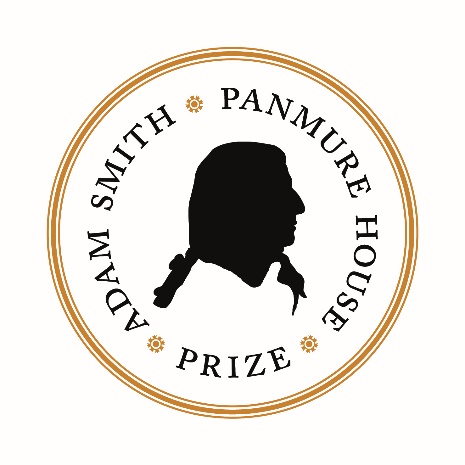 
PANMURE HOUSE PRIZEIN LONG-TERM INVESTMENT & INNOVATIONFORMATTING INSTRUCTIONS: Font size: 12ptFont: Georgia (body text) and Calibri (headings) Please include the word count at the end of the proposal Submit and upload your proposal as a PDF (not a Word document or photographs of a proposal)  The proposals are judged blind. The research team and institutional identities are only revealed once scoring has taken place. For that reason, we request that you do not reveal your identity in your proposal.  Examples of what not to include at any point in your proposal:  Institutional logos / website links  Your name/ title/ institution in the header/footer  Direct reference to your identity or institution in the proposal Any identifying references, logos or details will be redacted The following pro forma document and headings serve as a guide for structuring your proposal and to ensure the proposal covers all of the criteria. Suggested word counts for each section are provided. [TITLE OF PROPOSAL]SUMMARY [Insert short summary here (200 words max – this is not included in total 2500 word count)]  PROPOSAL TITLE Insert the main body of your proposal remembering to remove all identifiers for the research team and the institution(s). The following headings should serve as a guide for structuring your proposal and to ensure the proposal covers all of the criteria. Suggested word counts for each section are provided. When inserting tables and diagrams please keep to the style guidelines (12pt, Georgia).  (2,500 words max for the entire proposal)INTRODUCTION: BACKGROUND & OVERVIEW Context, research problem, set the scene for the research proposal Include a clear link to Adam Smith Suggested word limit: 250 OVERVIEW OF RELEVANT LITERATUREProvide clear link to Adam Smith, long-term investing and innovation Demonstrate awareness of relevant literature Suggested word count: 400 RESEARCH QUESTIONS/ PROBLEM / CURRENT CHALLENGES Use this section to highlight the criticality of the research question to funding innovation  Explain the problem, why it is significant and what the challenges are Clearly state the research question you aim to answer Suggested word count: 550 RESEARCH DESIGN & METHODOLOGYOutline proposed research design and demonstrate feasibility of the project  Details of empirical setting Outline the methodology Provide details about existing/ intended dataset / data sources Suggested word count: 350 BUDGET & PROPOSED TIMELINE Use this section to demonstrate the feasibility of the project  Provide your proposed budget and timeline for completing the research that will be presented in July 2023 (note: 2023 is Adam Smith’s Tercentenary) If applicable – describe the phases of the project in a timeline/ description. Include timelines, deliverables and description. Suggested word count: 250 POTENTIAL IMPACT / PROJECT OUTCOMES Describe the practical implications and potential impact of your research Describe the practical impact of your research on institutions in the long-term (i.e. how does the research affect behaviour etc.)  Describe/ explain originality of contribution  Explain how this research can be utilised and applied across other industries and geographies? How can the research be applied to other contexts? State what peer reviewed journals you would aim to publish inSuggested word count: 550 CONCLUSION Summarise research project, impact and contribution Suggested word count: 150Overall word count: [Max 2500]REFERENCES 
